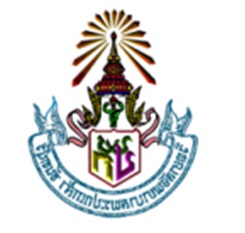 วิทยาลัยพยาบาลพระปกเกล้า จันทบุรีงานทะเบียนและประมวลผลการศึกษาฟอร์มการตรวจเอกสารการรับนักศึกษาใหม่  หลักสูตรพยาบาลศาสตรบัณฑิต  ประจำปีการศึกษา 2558ชื่อ-สกุล   นาย  นาง นางสาว ................................................................................................................(ตัวบรรจง)	ประเภทโควตา  บุคคลทั่วไป  .  บุตร อสม.  อื่นๆ ระบุ..........................................................................คัดตรง  สอบตรง  สอบกลาง 	ลงชื่อ....................................................ผู้รับรายงานตัว		(.........................................................)		วันที่ 3 สิงหาคม 2558รายการเอกสารมีไม่มีหมายเหตุประวัติส่วนตัวนักศึกษาใหม่  (แบบฟอร์มจากงานทะเบียน)ใบมอบตัวนักศึกษา กระทรวงสาธารณสุข (สบช.1)ใบยินยอมให้แพทย์ทำการรักษา กระทรวงสาธารณสุข (สบช.3)ชุดใบสมัครเข้าศึกษาในสถาบันพระบรมราชชนก (อยู่ที่วิทยาลัยฯ)เอกสารเพิ่มเติมสำเนา-  ประกาศนียบัตร หรือ	- ใบระเบียนแสดงผลการเรียน หรือใบรับรองผลการเรียน
ระดับมัธยมศึกษาตอนปลาย (ม.6) 6 ภาคการศึกษาสำเนาบัตรประจำตัวประชาชนของนักศึกษา (พร้อมฉบับจริง) และหลักฐานการเปลี่ยนชื่อ-สกุล (ถ้ามี)สำเนาบัตรประจำตัวประชาชนของบิดา และ/หรือมารดา หรือผู้ปกครองโดยชอบธรรมตามกฎหมาย (พร้อมฉบับจริง)สำเนาทะเบียนบ้านของนักศึกษา (พร้อมฉบับจริง)สำเนาทะเบียนบ้านของบิดา และ/หรือ มารดา หรือผู้ปกครองโดยชอบธรรมตามกฎหมาย (พร้อมฉบับจริง)ใบแจ้งย้ายทะเบียนบ้านของนักศึกษา (ฉบับจริงทั้ง 2 แผ่น)  เฉพาะผู้ที่ไม่ได้อยู่ในเขตอำเภอเมือง จังหวัดจันทบุรีแผนที่เส้นทางไปบ้าน